PROPOSITION DE PROGRAMMATION HISTOIRE-GEOGRAPHIE TERMINALE TECHNOLOGIQUE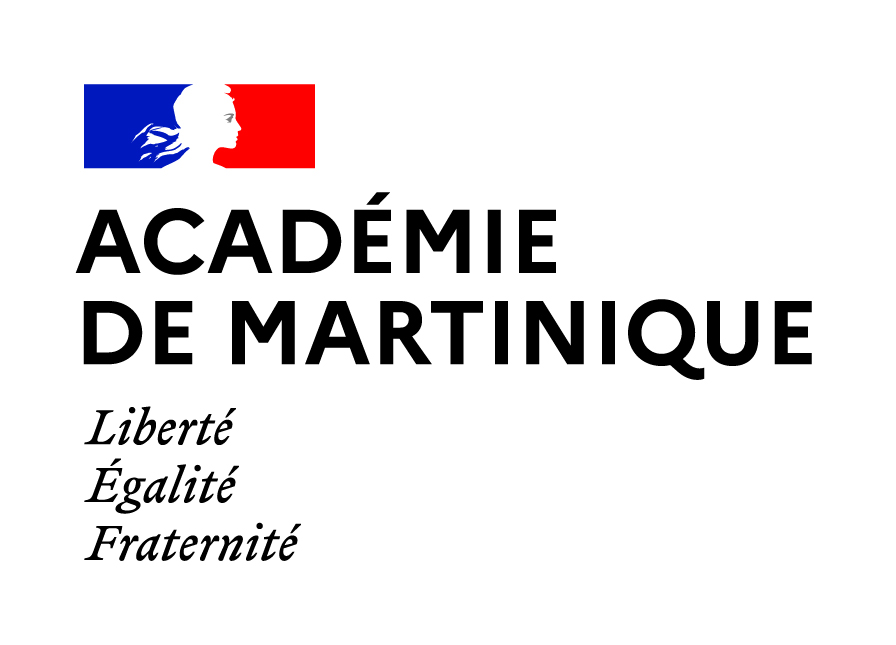            « Passerelle Histoire et Géographie » (Certaines connaissances du thème d’histoire peuvent être mobilisées en géographie).Certains axes du programme de l’enseignement moral et civique peuvent être traités en parallèle avec des thèmes en histoire.Deux domaines par Axe sont à étudier en classe.PROPOSITIONTableau des « Passerelles histoire /EMC » MATIERECAPACITES ET METHODESTRAVAILLEESDEMARCHES CHOISIESTHEMES/Question obligatoire etSujet d’étudeNOTIONSHORAIRES/PERIODESHISTOIREConnaître et se repérer : identifier et nommer les périodes historiques (situer et caractériser une date dans un contexte chronologique). Employer les notions et exploiter les outils spécifiques aux disciplines : employer les notions et le lexique acquis en histoire à bon escient /savoir lire, comprendre et critiquer une carte en histoire / savoir lire, comprendre un document iconographique.Connaître et se repérer :identifier et nommer les périodes historiques, les continuités et ruptures chronologiques.Construire une démarche historique : s’approprier un questionnement historique.Utiliser l’outil numérique et identifier les acteurs clés de grands événements et expliquer leur rôle et leur importance : réaliser une production numérique pour présenter un acteur clé (Charles De Gaulle) en utilisant Photospeak.Utiliser l’outil numérique pour produire une carte mentale.Construire une argumentation historique : procéder à l’analyse critique d’un document selon une approche historique Démarche déductive Classe inversée (la partie connaissance est travaillée à la maison à l’aide de capsules vidéo sur les caractéristiques des régimes totalitaires et leurs effets, ainsi que sur l’étendue et la violence du conflit mondial. Un questionnaire permet de vérifier la compréhension des informations. En classe, les échanges sur les vidéos et le questionnaire s’effectuent pendant 15 mn. Par exemple, les élèves doivent être capables de citer une date et décrire un événement ou de présenter des actions d’un personnage qui en font un acteur clé de l’Histoire).Démarche inductiveRéaliser un dossier documentaire sur le processus génocidaire mis en place par les nazis et l’accélération de ce génocide avec l’évolution de la guerre à l’Est. Les élèves doivent montrer que l’entrée en guerre de l’URSS provoque une rupture historique avec un basculement dans le génocide (le professeur explicite le terme de rupture historique).Proposer aux élèves une liste de notions à employer et de documents à exploiter pour la réalisation du dossier (une carte pour localiser les centres de mise à mort et les camps de concentration, une affiche, une photographie « Si c’est un homme », un extrait de l’autobiographie de Primo Lévi rédigé en 1947 à son retour d’Auschwitz, etc.). Pour approfondir leurs connaissances, les élèves peuvent écouter le Podcast du journal Le Parisien – Simone Veil à Auschwitz : son terrible récit de l’enfer des camps : https://youtu.be/xL-1GTq-qhA.Démarche déductive Ecoute active pour comprendre les conséquences de la défaite pour la France et le rôle de Charles de Gaulle et l’action de la France libre et de la Résistance. Réaliser une carte mentale pour la synthèse.Compléter un tableau pour analyser le document (identifier le document ; prélever des informations ; critiquer le document).Thème 1. Totalitarisme et Seconde Guerre mondialeQuestion obligatoire (A) : A – L’affirmation des totalitarismes et la guerre« Passerelle 1. Histoire/EMC »Sujet d’étude au choix (B) :- La Guerre d’anéantissement à l’Est et le génocide des JuifsOu- De Gaulle et la France libre.TotalitarismeGénocide. Crime contre l’humanité. Collaboration. Résistance.8-9 heuresSeptembre/Octobre 2020Les heures de préparation des E3C seront définies par les équipes pédagogiques.Les équipes pourront faire des ajustements si des stages en entreprise sont proposés aux élèves (Ex : STHR).GEOGRAPHIEConnaître et se repérer : nommer et localiser les grands repères géographiques ainsi que les principaux processus et phénomènes étudiés.Employer les notions et exploiter les outils spécifiques aux disciplines : transposer un texte en croquis.Selon le temps consacré au sujet, une deuxième capacité peut être travaillée.Contextualiser : identifier les contraintes et les ressources d’une situation géographique.Employer les notions et exploiter les outils spécifiques aux disciplines : employer les notions et le lexique acquis en géographie à bon escient/ Savoir lire, comprendre et critiquer une carte, un croquis.Connaître et se repérer : nommer et localiser un lieu dans un espace géographique Connaître et se repérer : nommer et localiser un lieu dans un espace géographique.Contextualiser : mettre en œuvre le changement d’échelles, ou l’analyse à différentes échelles (multiscalaire), en géographie.Démarche inductive : analyser des cartes pour décrire et expliquer la maritimisation des économies et l’ouverture des échanges internationaux. Compléter un croquis et sa légende avec des informations prélevées dans un texte et une carte pour montrer que les espaces maritimes sont au cœur d’enjeux stratégiques (Localiser : la principale route maritime, les passages stratégiques, les éléments représentant les principaux enjeux stratégiques, etc.).Respecter les règles du langage cartographique.Démarche hypothético-déductive et systémique Un dossier documentaire sur la maritimisation des économies et notamment les ressources littorales est fourni aux élèves. La classe est divisée en deux groupes. Un groupe travaille sur la valorisation des ressources littorales (tourisme, exploitation des ressources halieutiques, un gisement d’énergie). L’autre groupe montre que la littoralisation accentue la pression sur cet espace à protéger. La mutualisation aboutit à la réalisation d’une production graphique systémique sur les littoraux, ces interfaces de la mondialisation convoitées, entre exploitation et protection.Démarche inductive : analyser des cartes, graphiques et une vidéo sur les réseaux de câbles sous-marins pour compléter un PDF interactif qui montre le rôle essentiel des câbles sous-marins dans un contexte de mondialisation.(« Ils assurent plus de 95% des communications intercontinentales »)Exemple de vidéo à consulter : « Câbles sous-marins : la guerre invisible – Les dessous des cartes. ARTEhttps://www.youtube.com/watch?v=qkkEMg_pWp0Démarche inductive : étude de cas pour se repérer dans l’espace, se repérer avec différentes projections, rédiger une réponse structurée en faisant référence aux points cardinaux ou à des repères géographiques. Manipuler différentes échelles géographiques du local au mondial (identifier les échelles, confronter les échelles pour étudier et expliciter des faits géographiques). Travail collaboratif : les élèves constituent des groupes de deux pour rédiger une synthèse sur le rôle stratégique du détroit de Malacca, un passage stratégique incontournable mais saturé (présentation à l’oral du travail de groupe). Possibilité d’utiliser Framapad pour le travail collaboratif.Thème 1 – Mers et océans : au cœur de la mondialisation A – Mers et océans : vecteurs essentiels de la mondialisationB – Un sujet d’étude au choix :- Les réseaux de câbles sous-marins : des infrastructures essentielles de la mondialisation.Ou - Le détroit de Malacca : un point de passage majeur et stratégique.Canaux et détroits internationauxMaritimisation. Mondialisation. Route maritime.7-9 heuresMi-octobre/Fin novembre2020(La période s’étale de part et d’autre des vacances de Toussaint du 24 octobre au 9 novembre 2020)HISTOIREUtiliser l’outil numérique et identifier les acteurs clés de grands événements et expliquer leur rôle et leur importance : réaliser une frise chronologique avec un outil numérique (ex : frisechrono.fr)Employer les notions et exploiter les outils spécifiques aux disciplines : employer les notions et le lexique acquis en histoire et en géographie à bon escient. Savoir lire, comprendre et critiquer un document iconographique.Contextualiser : mettre un acteur ou un événement en perspective.Confronter le savoir acquis en histoire et en géographie avec ce qui est entendu, lu et vécu.Conduire une démarche historique et la justifier : s’approprier un questionnement historique Démarche déductive Ecoute active suivie d’un travail de synthèse (frise chronologique à réaliser + Compléter un schéma à l’aide de mots et expressions donnés). Le travail de synthèse peut s’effectuer en adoptant une stratégie interactive (ex : le « duo synchronisé » permet d’alterner une phase individuelle de travail et une phase de confrontation des réponses).Pour introduire le sujet, utiliser un extrait du film de Stanley Kubrick, Docteur Folamour, 1964Exemple de mise en activité : analyser un document Identifier et mobiliser les notions importantes; sélectionner les connaissances en lien avec les notions étudiées; utiliser les notions pour développer son regard critique; hiérarchiser et classer des informations pour répondre aux questions.Démarche collaborative Classe renversée : répartir les élèves en groupe, chaque groupe possède un sujet (Certains groupes traitent le sujet d’étude en insistant sur la compétition scientifique et technologique pendant la guerre froide/ D’autres groupes abordent le sujet en montrant les enjeux symboliques et militaires de la conquête spatiale). Chaque groupe propose une production finale (linéaire ou dynamique dans une version numérique ou papier afin de présenter le sujet à la classe).Les groupes travaillent en autonomie à partir d’une « notice » fournie par le professeur (ex : notion à employer, capacités à développer…).Démarche inductiveLes élèves travaillent à partir de deux textes d’historiens. Ils identifient le thème abordé par les historiens et présentent les hypothèses formulées. Ils expliquent les faits et les sources sur lesquels les historiens s’appuient. Les élèves doivent comprendre comment les historiens confrontent et interprètent les sources pour saisir l’évènement du 11 septembre et ses nombreuses conséquences. Ils peuvent chercher d’autres documents qui justifient les thèses des historiens.Thème 2 – Du monde bipolaire au monde multipolaireQuestion obligatoire (A)A – Le monde de 1945 à nos joursSujet d’étude au choix (B) : - De Youri Gagarine à la guerre des étoiles. Ou- Le 11 septembre 2001« Passerelle 2. Histoire/EMC »Guerre froide. Monde bipolaire. DécolonisationMonde multipolaire. Construction européenne.5-7 heuresDébut décembre 2020 /Mi-janvier2021(La période est coupée par les vacances de Noël du 19 décembre au 4 janvier)GEOGRAPHIEContextualiser : mettre en œuvre le changement d’échelles, ou l’analyse à différentes échelles (multiscalaire), en géographie.Conduire une démarche historique ou géographique et la justifier : réaliser une production cartographique.(ou Employer les notions et exploiter les outils spécifiques aux disciplines : transposer un texte en croquis)Employer les notions et exploiter les outils spécifiques aux disciplines : employer les notions et le lexique acquis en histoire et en géographie à bon escient. Savoir lire, comprendre et critiquer une carte.Construire une argumentation géographique : procéder à l’analyse critique d’un document selon une approche géographique.Contextualiser : confronter le savoir acquis en histoire et en géographie avec ce qui est entendu, lu et vécu.Connaître et se repérer : utiliser l’échelle appropriée pour étudier un phénomène.Démarche hypothético-déductive Ecoute active suivie d’une mise en activité pour utiliser l’échelle appropriée pour étudier un phénomène (être capable de se repérer dans l’espace, de définir les échelles et effectuer une analyse multiscalaire). Cette contextualisation montre que les territoires ont inégalement accès à la mondialisation, quelle que soit l’échelle choisie. L’activité s’achève par la réalisation d’un croquis pour montrer l’inégale intégration des territoires à la mondialisation.Démarche hypothético-déductive et collaborative :Ecoute active suivie d’un travail collaboratif en binôme sous la forme d’un duo synchronisé pour corriger l’analyse critique d’un document montrant l’attractivité de New York et ses nombreux atouts dans un contexte de mondialisation.Démarche inductiveEtude de cas : identifier et décrire l’exemple étudié (confronter les informations aux connaissances sur le sujet ; analyser les différences avec les connaissances, indiquer les limites des documents).Travail individuel à partir de documents et exercices donnés par le professeur suivi d’un échange sous la forme d’un « speed meeting ». Les élèves doivent rédiger une courte présentation de la plate-forme multimodale et hub européen Roissy Charles de Gaulle pour discuter de ses connaissances sur le sujet.Thème 2 – Des territoires inégalement intégrés dans la mondialisation, en fonction des décisions publiques et des stratégies des entreprises.A – Dynamiques territoriales contrastées au sein de la mondialisationB – Un sujet d’étude au choix : - New York, un centre de la mondialisation.Ou - L’aéroport de Paris Roissy-Charles de Gaulle, un hub au cœur des échanges européens en concurrence avec de nombreux grands aéroports mondiaux.Centre de décision. Hub logistique aéroportuaire. Métropole. Plateforme multimodale.7-9 heuresMi-janvier/Début février 2021(Avant les vacances de Carnaval du 6 au 22).HISTOIREConduire une démarche historique ou géographique et la justifier : Justifier des choix, une interprétation, une production.Conduire une démarche historique ou géographique et la justifier : -Construire et vérifier des hypothèses sur une situation historique. Utiliser les outils numériques : Identifier et évaluer les ressources pertinentes en histoire.- Utiliser les outils numériques pour produire des présentations.Conduire une démarche historique et la justifier : -Construire et vérifier des hypothèses sur une situation historique (identifier une question historique posée, construire des hypothèses et les vérifier avant de justifier son interprétation).Démarche déductiveEcoute active suivie d’un quizz et d’un travail collaboratif de type « Placemat » pour permettre aux élèves de confronter leurs idées, de poser des questions et de tirer des conclusions sur l’approfondissement de la démocratie en France depuis les années 1960 ou sur les mutations de la société française. Démarche inductiveActivité pour développer l’esprit critique des élèves et les initier au travail de l’historien (définir un contexte historique, confronter les différentes sources et les interpréter …) suivie d’un bilan sous la forme d’un schéma ou un tableau à compléter.Démarche déductive Ecoute active suivie d’une mise en activité différenciée et collaborative (tâche complexe pour rédiger un article de presse sur l’évolution des droits des femmes depuis 1944). La mise en activité s’achève par une analyse de document pour réfléchir par hypothèses à partir d’un document (l’égalité des droits avec les hommes et l’évolution du droit positif).Thème 3 - La France de 1945 à nos jours : une démocratie Question obligatoire (A) A– La France depuis 1945 : politique et société« Passerelles 3 et 4. Histoire/EMC »Sujet d’étude au choix (B) :- La guerre d’Algérie. Ou - L’évolution de la place et des droits des femmes dans la société française.Régime politique DémocratieRépublique InstitutionsDécolonisationImmigrationPuissanceParité7-8 heuresDernière semaine de févier (22 février 2021) /21 mars 2021GEOGRAPHIEUtiliser les outils numériques pour produire des présentations et utiliser et évaluer les ressources numériques pertinentes en histoire-géographie (rechercher l’information et la trier, chercher les sources des informations recueillies, vérifier la date de mise en ligne, comparer les informations en consultant différents sites…).Construire une argumentation géographique : utiliser une approche géographique pour construire une argumentationConnaître et se repérer :Utiliser l’échelle appropriée pour étudier un phénomène.Conduire une démarche géographique : construire et vérifier des hypothèses sur une situation géographique.Conduire une démarche géographique : construire et vérifier des hypothèses : confronter le savoir en géographie avec ce qui est entendu. Les élèves par groupe de trois présentent à l’oral les hypothèses émises et leur vérification.Contextualiser :Mettre en œuvre le changement d’échelles, ou l’analyse à différentes échelles (multiscalaire), en géographie.Démarche collaborative et réflexiveRéaliser un questionnaire en ligne sur les nombreux atouts permettant à la France d’affirmer sa puissance en Europe et dans le monde d’un point de vue économique, culturel, diplomatique et militaire. L’attractivité, l’influence et le rayonnement de la France doivent être mis en exergue.Ensuite, réaliser une présentation visuelle linéaire (PowerPoint) ou dynamique (de type Pearltress Education) sur le rayonnement de la France dans le monde. Lors de la présentation orale, les élèves doivent justifier le choix des informations et des documents sélectionnés (ex : ont-ils vérifié la fiabilité des sites, privilégié les sites institutionnels, cherché les sources des informations données, comparé les informations… ?). Démarche hypothético-déductive A partir des connaissances et d’un dossier documentaire (analyse de cartes, de photographies, d’article de sites), présenter les atouts du centre spatial guyanais, et les défis locaux et internationaux à relever dans un contexte très concurrentiel. Puis compléter un tableau de synthèse.Sites à consulter pour développer ses connaissances sur le sujet :https://www.youtube.com/watch?v=rzuBQH9GfmY « CSG un port spatial international en Guyane ! ». Vidéo sur les acteurs qui participent à la coopération internationale pour contribuer au succès du centre spatial guyanais (CSG).https://www.institutmontaigne.org/publications/espace-leurope-contre-attaqueDémarche hypothético-déductive et collaborative :Les élèves forment des groupes de trois et choisissent une des hypothèses à étudier (liste de quatre hypothèses). A l’aide des documents fournis, ils confirment ou infirment l’hypothèse sélectionnée. Exemple d’hypothèses (H) : H1 : Disneyland Paris a pris en compte les nombreux atouts de la France dans son choix d’implantation européenne.(En complément, les élèves peuvent consulter les premières minutes de la vidéo « L’histoire de Disneyland Paris » Archive INA en tapant le lien suivant dans YouTube https://youtu.be/QStM47oZuII)H2 : Disneyland Paris est un espace productif du tourisme en France.H3 : Disneyland Paris est un acteur majeur de l’économie de sa région qui contribue au rayonnement de Paris.H4 : Disneyland Paris, un des acteurs importants de l’aménagement du territoire en Île-de-France. Thème 3 – La France et ses régions dans l’Union européenne et dans la mondialisation : lignes de force et recompositions A – Les lieux de l’influence française dans la mondialisationB – Un sujet d’étude au choix : - Le centre spatial guyanais (Kourou) : coopérer pour s’affirmer à l’échelle mondiale. Ou- Disneyland Paris : un marqueur de l’intégration de la France dans la mondialisation.RayonnementInfluenceAttractivité7-9 heuresA partir de la dernière semaine du mois de mars ou début avril 2021THEME EN HISTOIRE« PASSERELLE » en EMCThème 1. Totalitarisme et Seconde Guerre mondiale« Passerelle » 1. Axe 1- EMC- Fondements et expériences de la démocratie. Domaine étudié : « La transformation des régimes politiques : les transitions démocratiques ; les basculements autoritaires et totalitaires ; les mises en question de la démocratie ».Thème 2 – Du monde bipolaire au monde multipolaireSujet d’étude n°2 : « Le 11 septembre 2001 »« Passerelle » 2. Axe 1- EMC- Fondements et expériences de la démocratie. Domaine étudié : « La protection des démocraties : sécurité et défense nationales ; lutte contre le terrorisme ; état d’urgence et législation d’exception ; cybersécurité ».Thème 3 - La France de 1945 à nos jours : une démocratie « Passerelle » 3. Axe 2- EMC-Repenser et faire vivre la démocratie. Domaine étudié : « Les conditions du débat démocratique […] ».Thème 3 - La France de 1945 à nos jours : une démocratie « Passerelle » 4. Axe 2- EMC- Repenser et faire vivre la démocratie. Domaine étudié : « Les nouvelles aspirations démocratiques […] ».